ПРОТОТИПЫ ЗАДАНИЯ 11Задачи на проценты, сплавы и смеси1. Четыре одинаковые рубашки дешевле куртки на 8%. На сколько процентов пять таких же рубашек дороже куртки? (Ответ: 15).2. Семья состоит из мужа, жены и их дочери студентки. Если бы зарплата мужа увеличилась вдвое, общий доход семьи вырос бы на 67%. Если бы стипендия дочери уменьшилась втрое, общий доход семьи сократился бы на 4%. Сколько процентов от общего дохода семьи составляет зарплата жены? (Ответ: 27).3. Митя, Антон, Гоша и Борис учредили компанию с уставным капиталом 200000 рублей. Митя внес 14% уставного капитала, Антон — 42000 рублей, Гоша — 0,12 уставного капитала, а оставшуюся часть капитала внес Борис. Учредители договорились делить ежегодную прибыль пропорционально внесенному в уставной капитал вкладу. Какая сумма от прибыли 1000000 рублей причитается Борису? Ответ дайте в рублях. (Ответ: 530000)4. Смешали некоторое количество 15–процентного раствора некоторого вещества с таким же количеством 19–процентного раствора этого вещества. Сколько процентов составляет концентрация получившегося раствора? (Ответ: 17)5. Смешали 4 литра 15–процентного водного раствора некоторого вещества с 6 литрами 25–процентного водного раствора этого же вещества. Сколько процентов составляет концентрация получившегося раствора? (Ответ: 21)6. Имеется два сплава. Первый содержит 10% никеля, второй — 30% никеля. Из этих двух сплавов получили третий сплав массой 200 кг, содержащий 25% никеля. На сколько килограммов масса первого сплава была меньше массы второго? (Ответ: 100)7. Имеется два сплава. Первый сплав содержит 10% меди, второй — 40% меди. Масса второго сплава больше массы первого на 3 кг. Из этих двух сплавов получили третий сплав, содержащий 30% меди. Найдите массу третьего сплава. Ответ дайте в килограммах. (Ответ: 9)8. Имеются два сосуда. Первый содержит 30 кг, а второй – 20 кг раствора кислоты различной концентрации. Если эти растворы смешать, то получится раствор, содержащий 68% кислоты. Если же смешать равные массы этих растворов, то получится раствор, содержащий 70% кислоты. Сколько килограммов кислоты содержится в первом сосуде? (Ответ: 18)Задачи на движение по прямой9. Из пункта A в пункт B одновременно выехали два автомобиля. Первый проехал с постоянной скоростью весь путь. Второй проехал первую половину пути со скоростью 24 км/ч, а вторую половину пути – со скоростью, на 16 км/ч большей скорости первого, в результате чего прибыл в пункт B одновременно с первым автомобилем. Найдите скорость первого автомобиля. Ответ дайте в км/ч. (32 км/ч.) 10. Велосипедист выехал с постоянной скоростью из города A в город B, расстояние между которыми равно 70 км. На следующий день он отправился обратно в A со скоростью на 3 км/ч больше прежней. По дороге он сделал остановку на 3 часа. В результате велосипедист затратил на обратный путь столько же времени, сколько на путь из A в B. Найдите скорость велосипедиста на пути из B в A. Ответ дайте в км/ч. (Ответ: 10).11. Два велосипедиста одновременно отправились в 240-километровый пробег. Первый ехал со скоростью, на 1 км/ч большей, чем скорость второго, и прибыл к финишу на 1 час раньше второго. Найти скорость велосипедиста, пришедшего к финишу первым. Ответ дайте в км/ч. (Ответ: 16).12. Два велосипедиста одновременно отправились в 88–километровый пробег. Первый ехал со скоростью, на 3 км/ч большей, чем скорость второго, и прибыл к финишу на 3 часа раньше второго. Найти скорость велосипедиста, пришедшего к финишу вторым. Ответ дайте в км/ч. (Ответ: 8).13. Расстояние между городами и равно 435 км. Из города в город со скоростью 60 км/ч выехал первый автомобиль, а через час после этого навстречу ему из города выехал со скоростью 65 км/ч второй автомобиль. На каком расстоянии от города автомобили встретятся? Ответ дайте в километрах. (Ответ: 240).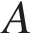 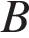 14. Товарный поезд каждую минуту проезжает на 750 метров меньше, чем скорый, и на путь в 180 км тратит времени на 2 часа больше, чем скорый. Найдите скорость товарного поезда. Ответ дайте в км/ч.( Ответ: 45).15. Два пешехода отправляются одновременно в одном направлении из одного и того же места на прогулку по аллее парка. Скорость первого на 1,5 км/ч больше скорости второго. Через сколько минут расстояние между пешеходами станет равным 300 метрам? (Ответ: 12).16. Первую треть трассы автомобиль ехал со скоростью 60 км/ч, вторую треть – со скоростью 120 км/ч, а последнюю – со скоростью 110 км/ч. Найдите среднюю скорость автомобиля на протяжении всего пути. Ответ дайте в км/ч.(Ответ: 88).17. Первые 190 км автомобиль ехал со скоростью 50 км/ч, следующие 180 км — со скоростью 90 км/ч, а затем 170 км — со скоростью 100 км/ч. Найдите среднюю скорость автомобиля на протяжении всего пути. Ответ дайте в км/ч (.Ответ: 72).18. Поезд, двигаясь равномерно со скоростью 80 км/ч, проезжает мимо придорожного столба за 36 секунд. Найдите длину поезда в метрах. (Ответ: 800).19. Поезд, двигаясь равномерно со скоростью 60 км/ч, проезжает мимо лесополосы, длина которой равна 400 метрам, за 1 минуту. Найдите длину поезда в метрах. (Ответ: 600).20. По двум параллельным железнодорожным путям в одном направлении следуют пассажирский и товарный поезда, скорости которых равны соответственно 90 км/ч и 30 км/ч. Длина товарного поезда равна 600 метрам. Найдите длину пассажирского поезда, если время, за которое он прошел мимо товарного поезда, равно 1 минуте. Ответ дайте в метрах. (Ответ: 400).21. Два человека отправляются из одного дома на прогулку до опушки леса, находящейся в 4,4 км от дома. Один идёт со скоростью 2,5 км/ч, а другой — со скоростью 3 км/ч. Дойдя до опушки, второй с той же скоростью возвращается обратно. На каком расстоянии от дома произойдёт их встреча? Ответ дайте в километрах. (Ответ: 4).22.Дорога между пунктами А и В состоит из подъёма и спуска, а её длина равна 8 км. Путь из А в В занял у туриста 5 часов, из которых 1 час ушёл на спуск. Найдите скорость туриста на спуске, если она больше скорости на подъёме на 3 км/ч. Ответ дайте в км/ч. (Ответ: 4).Задачи на движение по окружности23. Из одной точки круговой трассы, длина которой равна 14 км, одновременно в одном направлении стартовали два автомобиля. Скорость первого автомобиля равна 80 км/ч, и через 40 минут после старта он опережал второй автомобиль на один круг. Найдите скорость второго автомобиля. Ответ дайте в км/ч. (Ответ: 59).24. Часы со стрелками показывают 8 часов 00 минут. Через сколько минут минутная стрелка в четвертый раз поравняется с часовой? (Ответ: 240). 25. Два гонщика участвуют в гонках. Им предстоит проехать 60 кругов по кольцевой трассе протяжённостью 3 км. Оба гонщика стартовали одновременно, а на финиш первый пришёл раньше второго на 10 минут. Чему равнялась средняя скорость второго гонщика, если известно, что первый гонщик в первый раз обогнал второго на круг через 15 минут? Ответ дайте в км/ч (.Ответ: 108).Задачи на движение по воде26. Моторная лодка прошла против течения реки 112 км и вернулась в пункт отправления, затратив на обратный путь на 6 часов меньше. Найдите скорость течения, если скорость лодки в неподвижной воде равна 11 км/ч. Ответ дайте в км/ч. (Ответ: 3).27. Моторная лодка в 10:00 вышла из пункта А в пункт В, расположенный в 30 км от А. Пробыв в пункте В 2 часа 30 минут, лодка отправилась назад и вернулась в пункт А в 18:00 того же дня. Определите (в км/ч) собственную скорость лодки, если известно, что скорость течения реки 1 км/ч. (Ответ: 11).28. Теплоход проходит по течению реки до пункта назначения 255 км и после стоянки возвращается в пункт отправления. Найдите скорость теплохода в неподвижной воде, если скорость течения равна 1 км/ч, стоянка длится 2 часа, а в пункт отправления теплоход возвращается через 34 часа после отплытия из него. Ответ дайте в км/ч. (Ответ: 16). 29.От пристани A к пристани B, расстояние между которыми равно 420 км, отправился с постоянной скоростью первый теплоход, а через 1 час после этого следом за ним, со скоростью на 1 км/ч большей, отправился второй. Найдите скорость первого теплохода, если в пункт В оба теплохода прибыли одновременно. Ответ дайте в км/ч. (Ответ: 20).30. Баржа в 10:00 вышла из пункта в пункт , расположенный в 15 км от Пробыв в пункте 1 час 20 минут, баржа отправилась назад и вернулась в пункт в 16:00 того же дня. Определите (в км/час) скорость течения реки, если известно, что собственная скорость баржи равна км/ч. (Ответ: 2).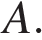 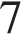 31. Пристани и расположены на озере, расстояние между ними 390 км. Баржа отправилась с постоянной скоростью из в На следующий день после прибытия она отправилась обратно со скоростью на 3 км/ч больше прежней, сделав по пути остановку на 9 часов. В результате она затратила на обратный путь столько же времени, сколько на путь из в Найдите скорость баржи на пути из в Ответ дайте в км/ч. (Ответ: 10).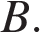 32. Теплоход, скорость которого в неподвижной воде равна 25 км/ч, проходит по течению реки и после стоянки возвращается в исходный пункт. Скорость течения равна 3 км/ч, стоянка длится 5 часов, а в исходный пункт теплоход возвращается через 30 часов после отплытия из него. Сколько километров прошел теплоход за весь рейс? (Ответ: 616).33. Путешественник переплыл море на яхте со средней скоростью 20 км/ч. Обратно он летел на спортивном самолете со скоростью 480 км/ч. Найдите среднюю скорость путешественника на протяжении всего пути. Ответ дайте в км/ч. (Ответ: 38,4).Задачи на совместную работу36. Заказ на изготовление 110 деталей первый рабочий выполняет на 1 час быстрее, чем второй. Сколько деталей за час изготавливает второй рабочий, если известно, что первый за час изготавливает на 1 деталь больше? (Ответ: 10).37. На изготовление 99 деталей первый рабочий тратит на 2 часа меньше, чем второй рабочий на изготовление 110 таких же деталей. Известно, что первый рабочий за час делает на 1 деталь больше, чем второй. Сколько деталей в час делает второй рабочий? (Ответ: 10).38. Двое рабочих, работая вместе, могут выполнить работу за 12 дней. За сколько дней, работая отдельно, выполнит эту работу первый рабочий, если он за два дня выполняет такую же часть работы, какую второй – за три дня? (Ответ: 20).39. Первая труба пропускает на 1 литр воды в минуту меньше, чем вторая. Сколько литров воды в минуту пропускает первая труба, если резервуар объемом 110 литров она заполняет на 1 минуту дольше, чем вторая труба? (Ответ: 10).40. Первая труба пропускает на 1 литр воды в минуту меньше, чем вторая. Сколько литров воды в минуту пропускает первая труба, если резервуар объемом 110 литров она заполняет на 2 минуты дольше, чем вторая труба заполняет резервуар объемом 99 литров? (Ответ: 10).41. Каждый из двух рабочих одинаковой квалификации может выполнить заказ за 15 часов. Через 3 часа после того, как один из них приступил к выполнению заказа, к нему присоединился второй рабочий, и работу над заказом они довели до конца уже вместе. Сколько часов потребовалось на выполнение всего заказа? (Ответ: 9). 42.Один мастер может выполнить заказ за 12 часов, а другой — за 6 часов. За сколько часов выполнят заказ оба мастера, работая вместе? (Ответ: 4).43.Первый насос наполняет бак за 20 минут, второй — за 30 минут, а третий — за 1 час. За сколько минут наполнят бак три насоса, работая одновременно? (Ответ: 10).44. Игорь и Паша красят забор за 9 часов. Паша и Володя красят этот же забор за 12 часов, а Володя и Игорь – за 18 часов. За сколько часов мальчики покрасят забор, работая втроем? (Ответ: 8).45. Даша и Маша пропалывают грядку за 12 минут, а одна Маша — за 20 минут. За сколько минут пропалывает грядку одна Даша? (Ответ: 30).46. Первая труба наполняет резервуар на 6 минут дольше, чем вторая. Обе трубы наполняют этот же резервуар за 4 минуты. За сколько минут наполняет этот резервуар одна вторая труба? (Ответ: 6).47. Первый садовый насос перекачивает 5 литров воды за 2 минуты, второй насос пере-качивает тот же объём воды за 3 минуты. Сколько минут эти два насоса должны работать совместно, чтобы перекачать 25 литров воды? (Ответ: 6).48. Петя и Ваня выполняют одинаковый тест. Петя отвечает за час на 8 вопросов теста, а Ваня – на 9. Они одновременно начали отвечать на вопросы теста, и Петя закончил свой тест позже Вани на 20 минут. Сколько вопросов содержит тест? (Ответ: 24).49. Плиточник должен уложить 175 м2 плитки. Если он будет укладывать на 10 м2 в день больше, чем запланировал, то закончит работу на 2 дня раньше. Сколько квадратных метров плитки в день планирует укладывать плиточник? (Ответ: 25).50. Две бригады, состоящие из рабочих одинаковой квалификации, одновременно начали выполнять два одинаковых заказа. В первой бригаде было 16 рабочих, а во второй — 25 рабочих. Через 7 дней после начала работы в первую бригаду перешли 8 рабочих из второй бригады. В итоге оба заказа были выполнены одновременно. Найдите, сколько дней потребовалось на выполнение заказов. (Ответ: 16).51. Вова и Гоша решают задачи. За час Вова может решить на две задачи больше, чем Гоша (при этом оба за час решают целое количество задач). Известно, что вместе они решат 33 задачи на 1 час 15 минут быстрее, чем это сделал бы один Вова. За какое время Гоша может решить 20 задач? Ответ дайте в часах. (Ответ: 2).52. При двух одновременно работающих принтерах расход бумаги составляет 1 пачку за 12 минут. Определите, за сколько минут израсходует пачку бумаги первый принтер, если известно, что он сделает это на 10 минут быстрее, чем второй. (Ответ: 20).Задачи на прогрессии53. Бригада маляров красит забор длиной 240 метров, ежедневно увеличивая норму покраски на одно и то же число метров. Известно, что за первый и последний день в сумме бригада покрасила 60 метров забора. Определите, сколько дней бригада маляров красила весь забор. (Ответ: 8).54. Рабочие прокладывают тоннель длиной 500 метров, ежедневно увеличивая норму прокладки на одно и то же число метров. Известно, что за первый день рабочие проложили 3 метра тоннеля. Определите, сколько метров тоннеля проложили рабочие в последний день, если вся работа была выполнена за 10 дней. (Ответ: 97).55. Васе надо решить 434 задачи. Ежедневно он решает на одно и то же количество задач больше по сравнению с предыдущим днем. Известно, что за первый день Вася решил 5 задач. Определите, сколько задач решил Вася в последний день, если со всеми задачами он справился за 14 дней. (Ответ: 57).56. Турист идет из одного города в другой, каждый день проходя больше, чем в предыдущий день, на одно и то же расстояние. Известно, что за первый день турист прошел 10 километров. Определите, сколько километров прошел турист за третий день, если весь путь он прошел за 6 дней, а расстояние между городами составляет 120 километров. (Ответ: 18).57. Улитка ползет от одного дерева до другого. Каждый день она проползает на одно и то же расстояние больше, чем в предыдущий день. Известно, что за первый и последний дни улитка проползла в общей сложности 10 метров. Определите, сколько дней улитка потратила на весь путь, если расстояние между деревьями равно 150 метрам. (Ответ: 30).58. Вере надо подписать 640 открыток. Ежедневно она подписывает на одно и то же количество открыток больше по сравнению с предыдущим днем. Известно, что за первый день Вера подписала 10 открыток. Определите, сколько открыток было подписано за четвертый день, если вся работа была выполнена за 16 дней. (Ответ: 22).59. Бизнесмен Бубликов получил в 2000 году прибыль в размере 5000 рублей. Каждый следующий год его прибыль увеличивалась на 300% по сравнению с предыдущим годом. Сколько рублей заработал Бубликов за 2003 год? (Ответ: 320000 ).34. По морю параллельными курсами в одном направлении следуют два сухогруза: первый длиной 120 метров, второй — длиной 80 метров. Сначала второй сухогруз отстает от первого, и в некоторый момент времени расстояние от кормы первого сухогруза до носа второго составляет 400 метров. Через 12 минут после этого уже первый сухогруз отстает от второго так, что расстояние от кормы второго сухогруза до носа первого равно 600 метрам. На сколько километров в час скорость первого сухогруза меньше скорости второго? (Ответ: 6).35. Весной катер идёт против течения реки в раза медленнее, чем по течению. Летом течение становится на 1 км/ч медленнее. Поэтому летом катер идёт против течения в раза медленнее, чем по течению. Найдите скорость течения весной (в км/ч). (Ответ: 5)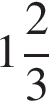 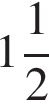 